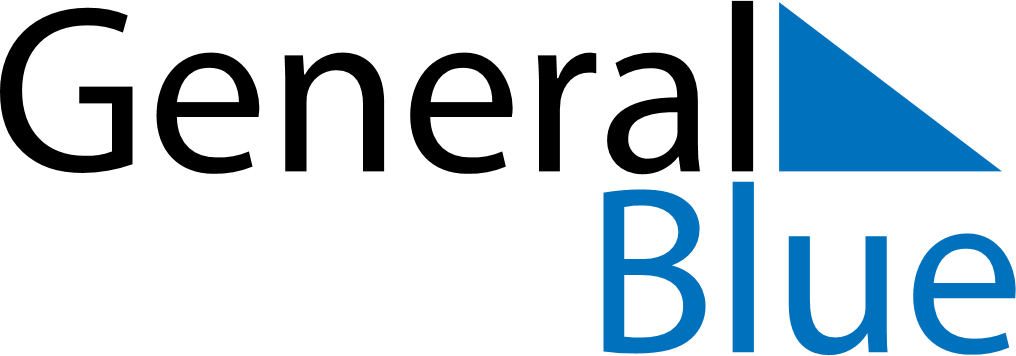 Weekly CalendarFebruary 9, 2025 - February 15, 2025Weekly CalendarFebruary 9, 2025 - February 15, 2025Weekly CalendarFebruary 9, 2025 - February 15, 2025Weekly CalendarFebruary 9, 2025 - February 15, 2025Weekly CalendarFebruary 9, 2025 - February 15, 2025Weekly CalendarFebruary 9, 2025 - February 15, 2025Weekly CalendarFebruary 9, 2025 - February 15, 2025SundayFeb 09SundayFeb 09MondayFeb 10TuesdayFeb 11WednesdayFeb 12ThursdayFeb 13FridayFeb 14SaturdayFeb 155 AM6 AM7 AM8 AM9 AM10 AM11 AM12 PM1 PM2 PM3 PM4 PM5 PM6 PM7 PM8 PM9 PM10 PM